SEÑOR DEL TRIBUNAL DISTRITAL DE LO CONTENCIOSO ADMINISTRATIVO No.1 DE PICHINCHA EN QUITO “Aclaración de la demanda”  JUICIO No: 17811-2013-15923Distrito Metropolitano de Quito, a los cinco días del mes de febrero de 2014, Yo; QUISAGUANO  MORALES  ROSA FLORES, Haciendo referencia al JUICIO No: 17811-2013-15923 que sigo en contra del señor, GOBERNADOR DE LA PROVINCIA DE NAPO, ADMISNITRADORA DE TALENTO HUMANO DEL GOBIERNO DE LA PROVINCIA DEL NAPO, PROCURADOR GENERAL DEL ESTADO.-  PRIMERA: Contestando el pedido por esta judicatura.- en cuanto a los numerales  2, 4 y 7 del artículo 67 del Código de Procedimiento Civil, en armonía con lo establecido en los literales b), f) y g) del artículo 30 y literal b) del artículo 31 de la Ley de la Jurisdicción Contencioso Administrativa.- ACLARO LO SIGUIENTE: a.-) Actora es la señora:  QUISAGUANO  MORALES  ROSA FLORES (EX TENIENTE POLÍTICA) CI. 1500484926,  casada  de 40 años de edad domiciliada, en la Provincia de Napo Cantón Quijos, Parroquia de Sanfrancisco de Borja, Barrio Central Av. 12 de febrero y 21 de noviembre.b.-) Demandado a la Gobernación de Napo cuyo representante legal es el Señor Gobernador, ING. CAMPO ELIAS RASALES JIMÉNESc.-) Exijo.- Se me reincorpore a mis funciones como: TENIENTE POLLITA, DE LA PARROQUIA BORJA DEL CANTÓN QUIJOS PROVINCIA DE NAPO, LEY ORGANICA DE SERVICIO PUBLICO, (LOSEP) Art. 46.-d.-) LAS CITACIONES.- al nombrado funcionario público ING. CAMPO ELIAS RASALES JIMÉNES, se le haga llegar a la GOBERNACIÓN DE NAPO, en la calle: JUAN MONTALVO Y JUAN LEÓN MERA, FRENTE AL PARQUE CENTRAL EN LA CIUDAD DE TENA PROVINCIA DE NAPO. Teléfono; 288-6430*LAS NOTIFICACIONES.- LAS RECIBIRÉ EN EL CASILLERO JUDICIAL 4489 en Quito y correos. santiago.zambrano17@foroabogados.ec y consultas@cazamley.com de mi abogado particular, Santiago Iván Zambrano Ávila.En cuanto a las pruebas están en el expediente de esta causa adjunta con el pedido inicial de esta demanda Contencioso-Administrativo.F.- Abogado   Patrocinador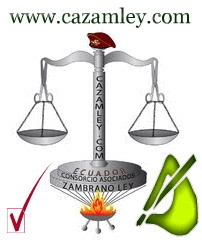 Santiago Iván Zambrano ÁvilaMatrícula: 17-2012-662Casillero Judicial: 4489consultas@cazamley.comsantiago.zambrano17@foroabogados.ec